On trouvera dans le tableau ci-après la liste des propositions soumises par l'Union africaine des télécommunications à la Conférence de plénipotentiaires de l'UIT de 2018 et des administrations qui appuient les propositions africaines communes.On trouvera dans le tableau ci-après la liste des propositions soumises par l'Union africaine des télécommunications à la Conférence de plénipotentiaires de l'UIT de 2018 et des administrations qui appuient les propositions africaines communes.Conférence de plénipotentiaires (PP-18)
Dubaï, 29 octobre – 16 novembre 2018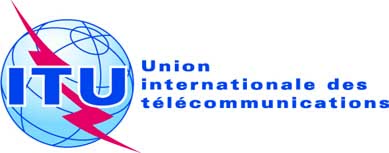 SÉANCE PLÉNIÈREDocument 55-F21 septembre 2018Original: françaisAdministrations des pays membres de l'Union africaine des télécommunicationsAdministrations des pays membres de l'Union africaine des télécommunicationsPropositions africaines communes pour les travaux de la conférencePropositions africaines communes pour les travaux de la conférenceAFCP/55A1/1Révision de la Résolution 48 (Rév. Busan, 2014): Gestion et développement des ressources humainesAFCP/55A1/2Révision de la Résolution 70 (Rév. Busan, 2014): Intégration du principe de l'égalité hommes/femmes à l'UIT, promotion de l'égalité hommes/femmes et autonomisation des femmes grâce aux technologies de l'information et de la communicationAFCP/55A1/3Révision de la Résolution 130 (Rév. Busan, 2014): Renforcement du rôle de l'UIT dans l'instauration de la confiance et de la sécurité dans l'utilisation des technologies de l'information et de la communicationAFCP/55A1/4Révision de la Résolution 131 (Rév. Busan, 2014): Mesurer les technologies de l'information et de la communication pour édifier une société de l'information inclusive et qui facilite l'intégrationAFCP/55A1/5Révision de la Résolution 140 (Rév. Busan, 2014): Rôle de l'UIT dans la mise en oeuvre des résultats du Sommet mondial sur la société de l'information et dans l'examen d'ensemble de leur mise en oeuvre par l'Assemblée générale des Nations UniesAFCP/55A1/6Absence de modification de la Résolution 174 (Rév. Busan, 2014): Rôle de l'UIT concernant les questions de politiques publiques internationales ayant trait aux risques d'utilisation des technologies de l'information et de la communication à des fins illicitesAFCP/55A1/7Révision de la Résolution 175 (Rév. Busan, 2014): Accessibilité des télécommunications/technologies de l'information et de la communication pour les personnes handicapées et les personnes ayant des besoins particuliersAFCP/55A1/8Révision de la Résolution 179 (Rév. Busan, 2014): Rôle de l'UIT dans la protection en ligne des enfantsAFCP/55A1/9Suppression de la Résolution 185 (Busan, 2014): Suivi des vols à l'échelle mondiale pour l'aviation civileAFCP/55A1/10Révision de la Résolution 186 (Busan, 2014): Renforcement du rôle de l'UIT en ce qui concerne les mesures de transparence et de confiance relatives aux activités spatialesAFCP/55A1/11Révision de la Résolution 196 (Busan, 2014): Protection des utilisateurs/consommateurs de services de télécommunicationAFCP/55A1/12Projet de nouvelle Résolution [AFCP-1]: Renforcement du rôle de l'UIT dans l'utilisation des technologies de l'information et de la communication pour lutter contre le trafic international d'êtres humains AFCP/55A1/13Projet de nouvelle Résolution [AFCP-2]: Examen des services OTT en tant que question de politiques publiques internationalesAFCP/55A2/1Révision de la Décision 12: Accès en ligne gratuit aux publications de l'UITAFCP/55A2/2Révision de la Résolution 135: Rôle de l'UIT dans le développement des télécommunications et des technologies de l'information et de la communication, dans la fourniture d'une assistance technique et d'avis aux pays en développement et dans la mise en œuvre de projets nationaux, régionaux et interrégionauxAFCP/55A2/3Révision de la Résolution 154: Utilisation des six langues officielles de l'Union sur un pied d'égalitéAFCP/55A2/4Révision de la Résolution 167 : Renforcement et développement des capacités de l'UIT pour les réunions électroniques et des moyens permettant de faire avancer les travaux de l'UnionAFCP/55A2/5Révision de la Résolution 189: Aider les Etats Membres à lutter contre le vol de dispositifs mobiles et à prévenir ce phénomèneAFCP/55A2/6Suppression de la Résolution 194 : Options à long terme pour les locaux du siège de l'UnionAFCP/55A3/1Révision de la Résolution 64: Accès non discriminatoire aux moyens, services et applications modernes reposant sur les télécommunications et les technologies de l'information et de la communication, y compris la recherche appliquée, le transfert de technologie et les réunions électroniques, selon des modalités mutuellement convenuesAFCP/55A3/2Révision de la Résolution 102: Rôle de l'UIT concernant les questions de politiques publiques internationales ayant trait à l'Internet et à la gestion des ressources de l'Internet, y compris les noms de domaine et les adressesAFCP/55A3/3Révision de la Résolution 123: Réduire l'écart qui existe en matière de normalisation entre pays en développement et pays développésAFCP/55A3/4Révision de la Résolution 133: Rôle des Administrations des Etats Membres dans la gestion de noms de domaine (multilingues) internationalisésAFCP/55A3/5Révision de la Résolution 146: Examen et révision périodiques du Règlement des télécommunications internationalesAFCP/55A3/6Révision de la Résolution 169: Admission d'établissements universitaires à participer aux travaux de l'UnionAFCP/55A3/7Révision de la Résolution 176: Exposition des personnes aux champs électromagnétiques et mesure de ces champsAFCP/55A3/8Révision de la Résolution 197: Faciliter l'avènement de l'Internet des objets dans la perspective d'un monde global interconnectéAFCP/55A3/9Projet de nouvelle Résolution [AFCP-3]: Rôle de l'UIT dans la promotion de l'innovation centrée sur les TIC pour accélérer la transformation numérique de la sociétéAFCP/55A3/10Projet de nouvelle Résolution [AFCP-4]: Utilisation des technologies de l'information et de la communication pour réduire les disparités en matière d'inclusion financièreAFCP/55A4/1Aucune modification n'est apportée à la Constitution de l'Union internationale des télécommunicationsAFCP/55A4/2Aucune modification n'est apportée à la Convention de l'Union internationale des télécommunicationsAFCP/55A4/3Révision de la Résolution 21: Mesures à prendre en cas d'utilisation de procédures d'appel alternatives sur les réseaux de télécommunication internationauxAFCP/55A4/4Révision de la Résolution 25: Renforcement de la présence régionaleAFCP/55A4/5Suppression de la Résolution 36: Les télécommunications/technologies de l'information et de la communication au service de l'aide humanitaireAFCP/55A4/6Révision de la Résolution 136: Utilisation des télécommunication/technologies de l'information et de la communication dans le contrôle et la gestion des situations d'urgence et de catastrophe pour l'alerte rapide, la prévention, l'atténuation des effets des catastrophes et les opérations de secoursAFCP/55A4/7Suppression de la Résolution 137: Déploiement de réseaux de prochaine génération dans les pays en développementAFCP/55A4/8Révision de la Résolution 160: Assistance à la SomalieAFCP/55A4/9Révision de la Résolution 177: Conformité et interopérabilitéAFCP/55A4/10Révision de la Résolution 192: Participation de l'UIT aux mémorandums d'accord ayant des incidences financières ou stratégiquesAFCP/55A4/11Suppression de la Résolution 202: Utiliser les technologies de l'information et de la communication pour faire face aux urgences sanitaires et rompre la chaîne de transmission de maladies comme la maladie à virus EbolaAFCP/55A4/12Révision de la Résolution 203: Connectivité aux réseaux large bandeAFCP/55A5/1Améliorations à apporter aux travaux des Conférences de plénipotentiaires: procédures d'électionAFCP/55A5/2Rationalisation des Résolutions des PP et des Secteurs de l'UITÉtats MembresDocument PP-18/55(Add.1)Document PP-18/55(Add.1)Document PP-18/55(Add.1)Document PP-18/55(Add.1)Document PP-18/55(Add.1)Document PP-18/55(Add.1)Document PP-18/55(Add.1)Document PP-18/55(Add.1)Document PP-18/55(Add.1)Document PP-18/55(Add.1)Document PP-18/55(Add.1)Document PP-18/55(Add.1)Document PP-18/55(Add.1)États MembresAFCP/
55A1/1AFCP/
55A1/2AFCP/
55A1/3AFCP/
55A1/4AFCP/
55A1/5AFCP/
55A1/6AFCP/
55A1/7AFCP/
55A1/8AFCP/
55A1/9AFCP/
55A1/10AFCP/
55A1/11AFCP/
55A1/12AFCP/
55A1/131AlgérieXXXXXXXXXXXXX2AngolaXXXXXXXXXXXXX3BéninXXXXXXXXXXXXX4Botswana5Burkina FasoXXXXXXXXXXXXX6BurundiXXXXXXXXXXXXX7CamerounXXXXXXXXXXXXX8Cabo Verde9Centrafricaine (Rép.)10TchadXXXXXXXXXXXXX11Congo (Rép. du)XXXXXXXXXXXXX12Côte d'IvoireXXXXXXXXXXXXX13Rép. dém. du CongoXXXXXXXXXXXXX14Comores15Djibouti16EgypteXXXXXXXXXXXXX17Erythrée18EswatiniXXXXXXXXXXXXX19Ethiopie20Guinée équatoriale21Gabonaise (République)XXXXXXXXXXXXX22GambieXXXXXXXXXXXXX23GhanaXXXXXXXXXXXXX24Guinée25Guinée Bissau26KenyaXXXXXXXXXXXXX27Lesotho28Libéria29Libye30Madagascar31Malawi32MaliXXXXXXXXXXXXX33MauritanieXXXXXXXXXXXXX34Maurice35MarocXXXXXXXXXXXXX36MozambiqueXXXXXXXXXXXXX37NamibieXXXXXXXXXXXXX38NigerXXXXXXXXXXXXX39NigériaXXXXXXXXXXXXX40RwandaXXXXXXXXXXXXX41Sao Tomé-et-Principe42SénégalXXXXXXXXXXXXX43Seychelles44Sierra Leone45SomalieXXXXXXXXXXXXX46Sudafricaine (Rép.)XXXXXXXXXXXXX47Soudan du Sud48SoudanXXXXXXXXXXXXX49TanzanieXXXXXXXXXXXXX50Togolaise (République)XXXXXXXXXXXXX51TunisieXXXXXXXXXXXXX52OugandaXXXXXXXXXXXXX53ZambieXXXXXXXXXXXXX55ZimbabweXXXXXXXXXXXXXTotal de signatairesTotal de signataires34343434343434343434343434États MembresDocument PP-18/55(Add.2)Document PP-18/55(Add.2)Document PP-18/55(Add.2)Document PP-18/55(Add.2)Document PP-18/55(Add.2)Document PP-18/55(Add.2)Document PP-18/55(Add.3)Document PP-18/55(Add.3)Document PP-18/55(Add.3)Document PP-18/55(Add.3)Document PP-18/55(Add.3)Document PP-18/55(Add.3)Document PP-18/55(Add.3)Document PP-18/55(Add.3)Document PP-18/55(Add.3)Document PP-18/55(Add.3)États MembresAFCP/
55A2/1AFCP/
55A2/2AFCP/
55A2/3AFCP/
55A2/4AFCP/
55A2/5AFCP/
55A2/6AFCP/
55A3/1AFCP/
55A3/2AFCP/
55A3/3AFCP/
55A3/4AFCP/
55A3/5AFCP/
55A3/6AFCP/
55A3/7AFCP/
55A3/8AFCP/
55A3/9AFCP/
55A3/101AlgérieXXXXXXXXXXXXXXXX2AngolaXXXXXXXXXXXXXXXX3BéninXXXXXXXXXXXXXXXX4Botswana5Burkina FasoXXXXXXXXXXXXXXXX6BurundiXXXXXXXXXXXXXXXX7CamerounXXXXXXXXXXXXXXXX8Cabo Verde9Centrafricaine (Rép.)10TchadXXXXXXXXXXXXXXXX11Congo (Rép. du)XXXXXXXXXXXXXXXX12Côte d'IvoireXXXXXXXXXXXXXXXX13Rép. dém. du CongoXXXXXXXXXXXXXXXX14Comores15Djibouti16EgypteXXXXXXXXXXXXXXXX17Erythrée18EswatiniXXXXXXXXXXXXXXXX19Ethiopie20Guinée équatoriale21Gabonaise (République)XXXXXXXXXXXXXXXX22GambieXXXXXXXXXXXXXXXX23GhanaXXXXXXXXXXXXXXXX24Guinée25Guinée Bissau26KenyaXXXXXXXXXXXXXXXX27Lesotho28Libéria29Libye30Madagascar31Malawi32MaliXXXXXXXXXXXXXXXX33MauritanieXXXXXXXXXXXXXXXX34Maurice35MarocXXXXXXXXXXXXXXXX36MozambiqueXXXXXXXXXXXXXXXX37NamibieXXXXXXXXXXXXXXXX38NigerXXXXXXXXXXXXXXXX39NigériaXXXXXXXXXXXXXXXX40RwandaXXXXXXXXXXXXXXXX41Sao Tomé-et-Principe42SénégalXXXXXXXXXXXXXXXX43Seychelles44Sierra Leone45SomalieXXXXXXXXXXXXXXXX46Sudafricaine (Rép.)XXXXXXXXXXXXXXXX47Soudan du Sud48SoudanXXXXXXXXXXXXXXXX49TanzanieXXXXXXXXXXXXXXXX50Togolaise (République)XXXXXXXXXXXXXXXX51TunisieXXXXXXXXXXXXXXXX52OugandaXXXXXXXXXXXXXXXX53ZambieXXXXXXXXXXXXXXXX55ZimbabweXXXXXXXXXXXXXXXXTotal de signatairesTotal de signataires343434343434343434343434343434États MembresDocument PP-18/55(Add.4)Document PP-18/55(Add.4)Document PP-18/55(Add.4)Document PP-18/55(Add.4)Document PP-18/55(Add.4)Document PP-18/55(Add.4)Document PP-18/55(Add.4)Document PP-18/55(Add.4)Document PP-18/55(Add.4)Document PP-18/55(Add.4)Document PP-18/55(Add.4)Document PP-18/55(Add.4)Doc. PP-18/
55(Add.5)Doc. PP-18/
55(Add.5)États MembresAFCP/
55A4/1AFCP/
55A4/2AFCP/
55A4/3AFCP/
55A4/4AFCP/
55A4/5AFCP/
55A4/6AFCP/
55A4/7AFCP/
55A4/8AFCP/
55A4/9AFCP/
55A4/10AFCP/
55A4/11AFCP/
55A4/12AFCP/
55A5/1AFCP/
55A5/21AlgérieXXXXXXXXXXXXXX2AngolaXXXXXXXXXXXXXX3BéninXXXXXXXXXXXXXX4Botswana5Burkina FasoXXXXXXXXXXXXXX6BurundiXXXXXXXXXXXXXX7CamerounXXXXXXXXXXXXXX8Cabo Verde9Centrafricaine (Rép.)10TchadXXXXXXXXXXXXXX11Congo (Rép. du)XXXXXXXXXXXXXX12Côte d'IvoireXXXXXXXXXXXXXX13Rép. dém. du CongoXXXXXXXXXXXXXX14Comores15Djibouti16EgypteXXXXXXXXXXXXXX17Erythrée18EswatiniXXXXXXXXXXXXXX19Ethiopie20Guinée équatoriale21Gabonaise (République)XXXXXXXXXXXXXX22GambieXXXXXXXXXXXXXX23GhanaXXXXXXXXXXXXXX24Guinée25Guinée Bissau26KenyaXXXXXXXXXXXXXX27Lesotho28Libéria29Libye30Madagascar31Malawi32MaliXXXXXXXXXXXXXX33MauritanieXXXXXXXXXXXXXX34Maurice35MarocXXXXXXXXXXXXXX36MozambiqueXXXXXXXXXXXXXX37NamibieXXXXXXXXXXXXXX38NigerXXXXXXXXXXXXXX39NigériaXXXXXXXXXXXXXX40RwandaXXXXXXXXXXXXXX41Sao Tomé-et-Principe42SénégalXXXXXXXXXXXXXX43Seychelles44Sierra Leone45SomalieXXXXXXXXXXXXXX46Sudafricaine (Rép.)XXXXXXXXXXXXXX47Soudan du Sud48SoudanXXXXXXXXXXXXXX49TanzanieXXXXXXXXXXXXXX50Togolaise (République)XXXXXXXXXXXXXX51TunisieXXXXXXXXXXXXXX52OugandaXXXXXXXXXXXXXX53ZambieXXXXXXXXXXXXXX55ZimbabweXXXXXXXXXXXXXXTotal de signatairesTotal de signataires3434343434343434343434343434